Пәні: математика                     Сабақтың барысыБөлім:4В бөлім – Есепті шешу жолдары4В бөлім – Есепті шешу жолдарыПедагогтің аты-жөніАдиева Жанылсын СаламатовнаАдиева Жанылсын СаламатовнаКүні: 15.04.2021 ж15.04.2021 жСынып:  3 «И»Қатысушылар саны: Қатыспағандар саны:Сабақтың тақырыбыҚағаз ақша. Мұздықтар мен мұзтауларҚағаз ақша. Мұздықтар мен мұзтауларОқу бағдарламасына сәйкес оқыту мақсаттары3.1.3.6 1000 теңгелік, 2000 теңгелік, 5000 теңгелік купюраларды ажырату және түрліше төлем жасау3.1.3.6 1000 теңгелік, 2000 теңгелік, 5000 теңгелік купюраларды ажырату және түрліше төлем жасауСабақтың мақсаты1000 теңгелік, 2000 теңгелік, 5000 теңгелік купюраларды ажыратасың және түрліше төлем жасайсың1000 теңгелік, 2000 теңгелік, 5000 теңгелік купюраларды ажыратасың және түрліше төлем жасайсыңСабақтың кезеңі/ уақытПедагогтің әрекетіОқушының әрекетіБағалауРесурстарБасы3 минут3 минут3 минута/ Психологиялық ахуал«Жасырынған суреттер» Берілген монета мен қағаз ақшаларды өсу ретімен орналастыр.Мұздықтар мен мұзтауларға саяхат.Мұздық- бір жерге жиналған мұз.Мұзтау (айсберг)- мұхит пен теңіздерде жүзіп жүретін немесе қайырлап шөккен аса ірі мұз кесегі, мұздықтардаң бөлінген ірі шойтасты мұздар.ә/ Сабақтың тақырыбы мен мақсатын хабарлауб/ «Теңге тарихы» бейнебаяны1.Ірі теңгеге қанша теңгелік ақшалар жатады?2.Өмірде айналымда қанша теңгеліктер бар?3.Ақша бізге не үшін қажет?Ақша тауар өндірісінің дамуындағы бірден-бір шатр және өнім болып табылады.Тауар өнімін артыратын құнды қағаз.Ақшаларды төлем құралы ретінде,қор жинау ретінде,ақша төлем құралы,тауар айырбастау ретінде қолданамыз.1,2,5,10,20,50,100бұлар монеталар яғни тиындар200,500,1000,2000,5000,10000,20000 бұлар құнды ақшалар.Бұлар Қазақстан ішінде айналымда жүрген ақшалар.-Теңге қай нышанға жатады? Ресми,ресми емес нышанның қайсысына жатады?
-Ресми нышан елтаңба,ту,әнұран-Ресми емес нышанға домбыра,теңге,қыран,бүркіт,барыс,ою-өрнек4.Басқа мемлекеттер қандай құнды қағазды пайдаланады?Қытай-юань
Ресей-рубль
Европа -евроӨзбек-сомв/ «Ойқозғау»  (ұжыммен жұмыс)Саяхатшылар мұздықтарды көруге бару үшін автобусқа билет сатып алды. Ересектерге арналған билет 800 теңге, ал балалар билеті 500 теңге тұрады. Әрбір билеттің бағасын әртүрлі қағаз ақша және монетамен жинауға болады?Мұздықтар мен мұзтаулар туралы түсінік алады, ажыратады.-Теңге- ұлттық валюта;-15 қараша- валюта күні (1193 жылы 15 қараша теңге айналымға енді);-Қазіргі айналымдағы қағаз ақшаларды атайды;Билеттің бағасын 500 және 200 теңгелік қағаз ақша, 100 теңгелік монеталармен жинайды.Ересектер үшін500 тг+200 тг+100 тг200 тг+200 тг+200тг+100тгБалалар үшін200 тг+200 тг+100 тг200 тг+100 тг+100тг+100тгМұздықтар мен мұзтаулар суреттері«Монета», «қағаз ақша» суреттеріhttps://youtu.be/J1ac_XGGvc8«500 және 200 теңгелік қағаз ақша, 100 теңгелік монета» Сабақтың ортасы23 минутБелсенді оқу ортасын құруЖаңаны қолдану. а/ «Кім білгір?» жеке жұмысОқулықтағы 2-есепЖеке оқушыға оқыту;Шартын қысқаша жазу арқылы құрғызу;Шарты:Ет- 500 тг- 2 қалбырБалық – 250 тг- 4 қалбырСатушыға берді – 5000 тгҚайтарады- ? тгШешуі:5000- (500*2+250*4)= 3000 (тг)Жауабы: 3000 тг. қайтарады.Дескриптор1.Есептің қысқаша шартын құрады.2.Есептің сұрағына сәйкес шешуін табады.3.Есептің жауабын жазады.ә/ Топпен жұмыс «Мұздыққа саяхатшыны дайындаймыз»1-топ және 2-топ оқулықтағы №3 топта талдайды, орындайдыЕсептерді шығармас бұрын талдау жасау:а/  Кесте бойынша заттардың бағасы, саны және құнын салыстыр.Бағасы қандай? (бірдей)Заттардың саны туралы не айта аласың? (саны әртүрлі, жасыл бас киім-3 дана, сұр-2 дана)Қай бас киімнің (шлем) бағасы белгілі? (сұр-6000 тг)Не белгісіз, оны қалай табамыз? (жасыл бас киімнің құны, құн тең баға мен санның көбейтіндісіне)Альпинистке бас киім (шлем) не үшін қажет?2-топ:  -Кесте бойынша заттардың бағасы, саны және құнын салыстыр.Бағасы қандай? (әртүрлі)Заттардың саны туралы не айта аласың? (бірдей)Не белгісіз, оны қалай табамыз? (екінші көзілдірік құны белгісіз, құнды табу үшін баға мен санды көбейтеміз)Альпинистке көзілдірік не үшін қажет?Дескриптор1.Жетекші сұрақтарға жауап береді.2. Баға, сан және құн арасындағы тәуелділікті біледі3-топ: «Қазақстан мұздықтары»Теңдеулерді шешіп, әр суретте қандай мұздық бейнеленгенін анықта (оқулықтағы №4)Дескриптор:1.Күрделі теңдеуді шеше алады;2.Мүмкін есептеулерді орындайды3. Белгісіз компонентті табады4. Теңдеуді шешеді, тексеруді орындайдыб/ Сергіту сәті: Тыныс алу жолдарына арналған жаттығулар.в/ «Ойлан-жұптас-бөліс» жұппен жұмыс Суреттегі банкноттарға мұқият қара. Құны 17000 тг тұратын шаңғыны сатып алу үшін берілген ақшалармен қалай төлем жасауға болады? Әртүрлі тәсілін жазып көрсет. Дескриптор Білім алушы берілген банкноттардың құнын ажыратады;қажетті соманы жинақтаудың бірнеше тәсілін көрсетеді.Оқушылар оқып, талдайды, қысқаша шартын құрып, өз бетінше шығара алады.Сурет бойынша кестедегі деректерді пайдалана отырып есептердің шартын, сұрағын, шешуін, жауабын жазып есептерді тақтада орындайды;Күрделі теңдеуді ықшамдайды;Теңдеу түбірі арқылы Қазақстан мұздықтарын біледі;Мұздықтардың орналасқан жерін біледі;17000 тг =17000 тг =17000 тг =«Смайликтер» арқылы ынталандыруКері байланыс:Тапсырманың орындалу дұрыстығын тексеремін:– Кімде қиындық туындады?– Сіз қай жерде қателік жібердіңіз?– Жіберілген қателіктің себебі неде?Бірін-бірі бағалау, жұлдызшалар арқылы кері байланыс беруӨзін-өзі бағалау: «Бағдаршам»;Кері байланыс:«Екі жұлдыз, бір тілек»«Қалбырдағы бұқтырылған ет, балық» суреттері, оқулықСуреттер, кесте, оқулық«Корженевский», «Тұйықсу», «Жаңғырық», «Абай» мұздығы суреттері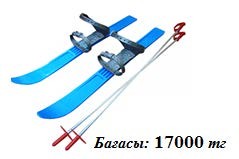 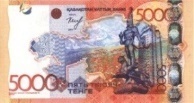 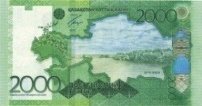 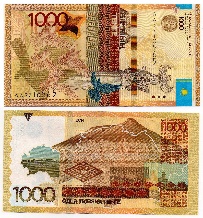 Сабақтың соңы8 минутШығармашылық тапсырма«Жалған монетаны анықта»Бес 100 теңгелік монетаның біреуі жалған. Ол басқалардан жеңіл. Екі рет өлшеп, жалған монетаны қалай табуға болады?Жинақтау тапсырмасы«Бес қадам» әдісіБүгінгі сабақта не үйрендің?Не ұнады?Не түсініксіз болды?Бүгінгі сабақта саған кім көмектесті?«Қағаз ақшаны» қайда қолдана аласың?Кері байланыс1-қадам:Таразының екі жағына әрқайсысына екі 100 тг-лік монета салу(жалған монета таразының жеңіл жағында деген тұжырым жасайды);2-қадам:Таразыға қалған 100 тг-лік монетаарды салыстыру;Жеке оқушылардың пікірі тыңдалады.Таразы, 100 тг-монета (шынайы) және қағаздан қиып алынған 100 тг-монета (жалған монета ретінде қолдану)